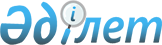 "2011 жылы мәдениет саласында мемлекеттік стипендиялар беру туралы" Қазақстан Республикасының Президенті өкімінің жобасы туралыҚазақстан Республикасы Үкіметінің 2011 жылғы 21 қарашадағы № 1363 Қаулысы      Қазақстан Республикасының Үкіметі ҚАУЛЫ ЕТЕДІ:

      «2011 жылы мәдениет саласында мемлекеттік стипендиялар беру туралы» Қазақстан Республикасының Президенті өкімінің жобасы Қазақстан Республикасы Президентінің қарауына енгізілсін.      Қазақстан Республикасының

          Премьер-Министрі                       К. Мәсімов  Қазақстан Республикасы Президентінің өкімі 2011 жылы мәдениет саласында мемлекеттік

стипендиялар беру туралы      1. Қосымшаға сәйкес 2011 жылы мәдениет саласында мемлекеттік стипендиялар берілсін.

      2. Осы өкім бұқаралық ақпарат құралдарында жария етілсін.      Қазақстан Республикасының

            Президенті                           Н. НазарбаевҚазақстан Республикасы

Президентінің    

2011 жылғы «__» ______

№ __ өкіміне    

ҚОСЫМША       2011 жылы мәдениет саласында мемлекеттік стипендияларға

ұсынылатын адамдардың

дербес құрамы Әдебиет қайраткерлеріАхметова Күләш              - 1946 жылы туған, ақын, Қазақстан

                              Республикасы Мемлекеттік сыйлығының

                              лауреатыАширов Ахметжан             - 1938 жылы туған, жазушы, «Құрмет»

(Ашири)                       орденімен марапатталғанӘбдікәкімов Тыныштықбек     - 1953 жылы туған, ақынБаянбай Қастек              - 1936 жылы туған, ақын, «Ерен еңбегі

                              үшін» медалімен марапатталғанБердібай Рахманқұл          - 1927 жылы туған, әдебиетші, академикБодаубай Болат              - 1940 жылы туған, жазушы, Қазақстанның

                              еңбек сіңірген қайраткері, «Ерен еңбегі

                              үшін» медалімен марапатталғанБөдешұлы Жәркен             - 1944 жылы туған, жазушы, халықаралық

                              «Алаш» әдеби сыйлығының лауреатыИманасов Сәкен              - 1938 жылы туған, жазушы, Қазақстанның

                              еңбек сіңірген қайраткері, «Алаш» әдеби

                              сыйлығының лауреатыИсабаев Нұртас              - 1954 жылы туған, ақынКәкішұлы Тұрсынбек          - 1927 жылы туған, әдебиетші, сыншыКемелбаева Айгүл            - 1965 жылы туған, прозашыҚұмарова Шәрбану            - 1936 жылы туған, прозашы, «Алаш» әдеби

                              сыйлығының лауреатыМомышұлы Бақытжан           - 1941 жылы туған, жазушыМырзабек Амангелді          - 1968 жылы туған, сыншы, «Алаш» әдеби

                              сыйлығының лауреатыНиязбеков Рафаэль           - 1943 жылы туған, ақынОразбаев Иранбек            - 1947 жылы туған, ақын, Қазақстан

(Иран-Ғайып)                  Республикасы Мемлекеттік сыйлығының

                              лауреатыОспан Сейфолла              - 1938 жылы туған, ақын «Құрмет»

                              орденінің иегеріРәш Мыңбай                  - 1930 жылы туған, жазушы-сатирик, «Ерен

                              еңбегі үшін» медалімен марапатталғанЧернова Надежда             - 1947 жылы туған, ақынШапай Тұрсынжан             - 1957 жылы туған, сыншы, «Алаш» әдеби

                              сыйлығының лауреатыЫбыраев Маралтай            - 1969 жылы туған, ақын, Мемлекеттік

                              «Дарын» жастар сыйлығының лауреаты Өнер қайраткерлеріАхметова Мариям             - 1921 жылы туған, музыкатанушы,

                              Қазақстанның еңбек сіңірген қайраткеріӘбдіқадыров Жұмахан         - 1953 жылы туған, актер, халықаралық

                              фестивальдердің лауреатыӘбдінәбиева Ғазиза          - 1948 жылы туған, актриса, Қазақстанның

                              еңбек сіңірген әртісіӘбілтаев Ертай              - 1935 жылы туған, әнші, Қазақстанның

                              еңбек сіңірген қайраткеріӘжібекұлы Қазақбай          - 1966 жылы туған, суретші, халықаралық

                              көрмелерге қатысушыӘшіров Нұркен               - 1985 жылы туған, домбырашы,

                              республикалық конкурстардың лауреатыБаймолдина Қарлығаш         - 1960 жылы туған, хормейстер-дирижер,

                              республикалық, халықаралық

                              фестивальдердің лауреатыБисенгалиев Әміржан         - 1986 жылы туған, скрипкашы, халықаралық

                              конкурстардың лауреатыБотбаев Дүнгенбай           - 1927 жылы туған, композитор,

                              Қазақстанның еңбек сіңірген қайраткеріБөкенбай Анар               - 1978 жылы туған, актрисаГатауов Тайыр               - 1984 жылы туған, балет солисі,

                              халықаралық конкурстардың лауреатыҒылымов Дәурен              - 1974 жылы туған, дирижер, Мемлекеттік

                              «Дарын» жастар сыйлығының лауреатыДәуірбаева Гүлзат           - 1967 жылы туған, әнші, халықаралық

                              конкурстардың лауреатыЖүзбай Жанғали              - 1961 жылы туған, домбырашы,

                              республикалық конкурстардың лауреатыҚалиламбекова Хорлан        - 1944 жылы туған, Қазақстанның халық

                              әртісіКаметов Қадырбек            - 1952 жылы туған, суретші, халықаралық

                              және республикалық көрмелерге қатысушыҚожақова Сәлиха             - 1941 жылы туған, актриса, Қазақстанның

                              еңбек сіңірген әртісіЛомоносова-Стаценко Елена   - 1961 жылы туған, актриса, «Ерен еңбегі

                              үшін» медалімен марапатталғанМолдабаева Фатима           - 1951 жылы туған, суретші халықаралық

(Тарази)                      және республикалық көрмелерге қатысушыНиязова Айгүл               - 1978 жылы туған, опера солисі,

                              республикалық, халықаралық

                              конкурстардың лауреатыНовиков Вольдемар           - 1937 жылы туған, композитор,

(Гросс)                       Қазақстанның еңбек сіңірген қайраткеріӨтекешова Меруерт           - 1951 жылы туған, актриса, Қазақстанның

                              еңбек сіңірген әртісіСаламат Данияр              - 1970 жылы туған, режиссер, «Шәкен

                              жұлдыздары» кинофестивалінің лауреаты Сарықұлова Гуль-Чара        - 1925 жылы туған суретші, өнертану

                              ғылымының кандидатыСеркебаев Мұрат             - 1940 жылы туған, дирижер, Қазақстанның

                              халық әртісі Смағұлова Ақтоқты           - 1966 жылы туған, суретші, халықаралық

                              көрмелерге қатысушыУәлиханов Шот-Аман          - 1932 жылы туған, Қазақстанның еңбек

                              сіңірген сәулетшісі, Қазақстан

                              Республикасы Мемлекеттік сыйлығының

                              лауреаты, «Құрмет» орденімен

                              марапатталғанШүкіманов Еркін             - 1973 жылы туған, әнші, республикалық

                              конкурстардың лауреатыШыбықбаев Жанат             - 1968 жылы туған, әнші, Қазақстанның

                              еңбек сіңірген қайраткері
					© 2012. Қазақстан Республикасы Әділет министрлігінің «Қазақстан Республикасының Заңнама және құқықтық ақпарат институты» ШЖҚ РМК
				